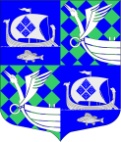 АДМИНИСТРАЦИЯ  МУНИЦИПАЛЬНОГО ОБРАЗОВАНИЯ «ПРИМОРСКОЕ ГОРОДСКОЕ ПОСЕЛЕНИЕ» ВЬБОРГСКОГО РАЙОНА ЛЕНИНГРАДСКОЙ ОБЛАСТИПОСТАНОВЛЕНИЕ	№ 50616.05.2018Об установлении средней рыночнойстоимости  1 кв. м. общей площадижилья на 2 квартал 2018 года натерритории МО «Приморское городское поселение» Выборгского района Ленинградской  области Руководствуясь Приказом Министерства строительства и жилищно-коммунального хозяйства Российской Федерации от 11 апреля 2018 года № 224/пр, Приказом Комитета по строительству Ленинградской области № 1 от 16.01.2013 года «О признании утратившим силу Приказа Комитета по строительству Ленинградской области от 15 марта 2012 года № 3», распоряжением Комитета по строительству Ленинградской области № 552 от 04.12.2015 года «О мерах по обеспечению осуществления полномочий Комитета по строительству Ленинградской области по расчету размера субсидий и социальных выплат, предоставляемых за счет средств областного бюджета Ленинградской области в рамках реализации на территории Ленинградской области долгосрочных целевых программ», администрация муниципального образования «Приморское городское поседение» Выборгского района Ленинградской областиПОСТАНОВЛЯЕТ:Установить размер средней рыночной стоимости 1 квадратного метра общей площади жилья на 2 квартал 2018 года на территории муниципального образования «Приморское городское поселение» Выборгского района Ленинградской области в сумме 45 685 (сорок пять тысяч шестьсот восемьдесят пять) рублей;Настоящее постановление подлежит официальному размещению на официальном сайте муниципального образования «Приморское городское поселение» Выборгского района Ленинградской области в сети Интернет;Постановление вступает в силу после официального опубликования в газете «Выборг»;Контроль исполнения постановления оставляю за собой.  Исполняющий обязанности главы администрации                                Н.В. Столяров                                     Разослано: дело, прокуратура, Правительство ЛО, Администрация МО «Выборгский район, газета «Выборг», сайтПриложение 1         к постановлению администрациимуниципального образования «Приморское городское поселение»Выборгского района Ленинградской областиот 16.05.2018 № 506Расчет определения средней рыночной стоимостиодного квадратного метра общей площади жилья на 2 квартал 2018 годана территории МО «Приморское городское поселение»Выборгского района Ленинградской области-По данным Выборгского филиала ООО «Приморск - недвижимость» (Ст. кред.) средняя рыночная стоимость 1 кв. метра  на 2 квартал 2018 года (письмо вх. № 978 от 04.04.2018) (Приложение А)Ст.кред. = 38 583 руб.- По данным ООО «ВикингСтройИнвест» стоимость 1 кв.м  общей площади жилья по г. Приморску Выборгского района Ленинградской области во 2 квартале 2018 года составляет 49 333 рублей   (письмо вх. № 1018 от 06.04.2018) (Приложение Б)Ст_строй = 49 333 руб.-По данным органов государственной статистики по г. Санкт-Петербургу и ЛО (Петростат) «Цены на рынке жилья по ЛО (Ст.стат.) (Исх. № 73-э от 27.03.2018 г., вх. 916 от 29.03.2018) (Приложение В)Ст.стат. = 53 039 + 53 132= 53 085,5руб.                                     2Расчет средней рыночной стоимости 1 кв. м общей площади жилья на территории МО «Приморское городское поселение»  Выборгского района Ленинградской области на 2 квартал 2018 года (Ср.квм)Ср.квм = Ст. дог. х 0,92 + Ст._кред. х 0,92 + Ст. строй. + Ст.стат,                                                                Nгде:0,92 – коэффициент, учитывающий долю затрат покупателя по оплате услуг риэлторов, нотариусов, кредитных организаций (банков) и других затратN -  количество показателей, используемых при расчетеСр.квм = 38 583х 0,92 + 49 333 + 53 085,5 = 45 971,62 руб.                                           3Ср.ст.квм= Ср.квм х К. дефл.где:К.дефл. – индекс-дефлятор, определяемый на основании дефляторов по видам экономической деятельности, индекса цен производителей (раздел капитальные вложения (инвестиции) уполномоченным федеральным органом исполнительной власти на расчетный квартал (письмо исх. №  73- э от 27.03.2018) (Приложение В)К.дефл. на 2 квартал 2018 года = 101,0Ср.ст.квм = 45 971,62 х 101,0 =46 431,33 руб.